                    บันทึกข้อความส่วนราชการ         โรงเรียนระหานวิทยา	      อำเภอบึงสามัคคี  	จังหวัดกำแพงเพชรที่  ........../2565				วันที่  …………………………………………….เรื่อง    ขออนุญาตไปราชการโดยใช้พาหนะรถยนต์ส่วนตัว…………………………………………………………………………………………………………………………………………………………เรียน   ผู้อำนวยการโรงเรียนระหานวิทยา	ข้าพเจ้า …………………………………………………….. ตำแหน่ง ………………………. มีความประสงค์ขออนุญาตไปราชการเรื่อง ...................................................................................................................................................... ณ ...................................................................................................................................................................................ระหว่างวันที่ .......................................................................... ในการเดินทางไปราชการครั้งนี้ ใคร่ขออนุญาตเดินทางไปด้วยพาหนะรถยนต์ส่วนตัว หมายเลขทะเบียน .................................................... ระยะทางจากโรงเรียนระหานวิทยา ถึง...........................................................................ดังกล่าว ระยะทาง ไป-กลับ รวมระยะทาง ............ กิโลเมตร ทั้งนี้ เนื่องจากไม่สะดวกในการเดินทางด้วยพาหนะรถยนต์โดยสารประจำทาง และต้องการความสะดวก รวดเร็ว เพื่อประโยชน์แก่ทางราชการ	จึงเรียนมาเพื่อโปรดทราบและพิจารณา                   (........................................................)                                                                                    ตำแหน่ง .....................................ความคิดเห็นจากผู้ช่วยผู้อำนวยการกลุ่มบริหารงานงบประมาณ............................................................................................................................................................................................................................................................................................................................................................							     (นางอุไรวรรณ  อุดมสุข)						 ตำแหน่ง ผู้ช่วยผู้อำนวยการกลุ่มบริหารงานงบประมาณความคิดเห็นจากผู้อำนวยการ ............................................................................................................................................................................................................................................................................................................................................................	(   )  อนุมัติ	(   )  ไม่อนุมัติ							      (นางสาวศิริกุล  เก่าราชการ)						      ตำแหน่ง ผู้อำนวยการโรงเรียนระหานวิทยา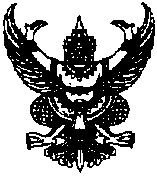 